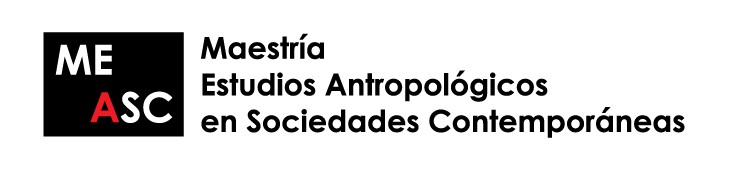 FORMATO DE PROTOCOLONombre del Alumno: Título:LGAC:Fecha:DESCRIPCIÓN DEL OBJETO DE ESTUDIO: objetivos e hipótesisSe requiere de una breve exposición del tema de trabajo y de la problemática que se estudiará. En este apartado se pueden exponer las preguntas que generaron la investigación, así como los objetivos que se piensa alcanzar y la hipótesis de la que se parte.ANTECEDENTESSe pide contextualizar el objeto de estudio en el marco de trabajos de investigaciones que le preceden y con las que establece relaciones en un campo de estudio en común, de modo que se demuestre un conocimiento del estado de la cuestión que se está planteando.PERSPECTIVA DE ANÁLISIS Y ACERCAMIENTO METODOLÓGICOSe refiere al planteamiento desde el cual se desarrollará el estudio articulando los enfoques teóricos y metodológicos que servirán como puntos de referencia para los análisis.PROPUESTA DE APLICACIÓN DE LA INVESTIGACIÓNDefinir una propuesta de intervención.CRONOGRAMA Y PROCEDIMIENTOS DE TRABAJOSe requiere programar en el tiempo de manera tentativa las tareas que se realizarán para el desarrollo del trabajo de titulación. Se debe incluir todo tipo de actividades contempladas para el desarrollo del trabajo (trabajo en archivo y bibliotecas, trabajo de campo, asesorías, visitas, trabajo de escritura, etc.), así como el modo en que se procederá para llevarlas a cabo (búsqueda de qué determinados documentos en archivo, estrategias de diseño de entrevistas, asesoría de un especialista sobre qué aspectos concretos, etc.).REFERENCIAS BIBLIOGRÁFICASSe solicita la relación del material consultado para la elaboración del proyecto, así como material de consulta para el desarrollo del trabajo de titulación. La lista bibliográfica deberá aparecer con orden alfabético de autor con el año correspondiente de publicación y todas las referencias, independientemente de que su soporte sea digital, deberán contar con dicha información.Nombre y firma del estudiante